ИНН 0261017707, КПП 026101001, р/с 40204810000000001211 в ГРКЦ НБ РБ Банка России г.Уфа,ОКПО 04277566, ОКТМО 80631460, БИК 048073001КАРАР                                                                 ПОСТАНОВЛЕНИЕ        14 ноябрь 2022 йыл                   № 52/1                               14 ноября 2022 год  Об участии  в конкурсе  «Трезвое  село»В целях активизации и стимулирования деятельности по пропаганде и установлению трезвого, здорового образа жизни и соблюдения исторических, культурных и религиозных традиций народов, администрация сельского поселения Сайрановский сельсовет муниципального района Ишимбайский район Республики БашкортостанПОСТАНОВЛЯЕТ:1. Принять участие  в конкурсе «Трезвое село».2. Создать оргкомитет по участию в конкурсе «Трезвое село» в составе:    Валиев Р.М.              - глава сельского поселения;    Шарипова Л.И.         - управляющий делами;    Асылгужина Р.У.      -  председатель  женсовета;    Садыкова Г.А.           - заведующий сельским клубом;        3. Утвердить  план  мероприятий  по участию в конкурсе  «Трезвое село» (Приложение №1).Глава  администрации СПСайрановский  сельский совет               			                      Р.М.Валиев                                                                          Принят  постановлением администрации                                                                                   Сельского поселения Сайрановский сельсоветПлан мероприятий по    участию в конкурсе  «Трезвое село - 2023» на территории СП Сайрановский сельсовет муниципального района Ишимбайский район РББашкортостан РеспубликаhыИшембай районымуниципаль районыҺайран  ауыл советыауыл биләмәhе хакимиәте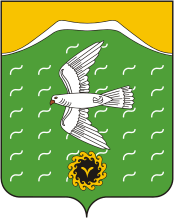 Администрация сельского поселенияСайрановский сельсоветмуниципального районаИшимбайский районРеспублики БашкортостанТөньяҡ  урамы, 8,Яңы  Әптек  ауылы, Ишембай районы, Башкортостан Республикаһы453222Тел.; 8(34794) 72-631, факс 72-631.Е-mail: sairansp@rambler.ru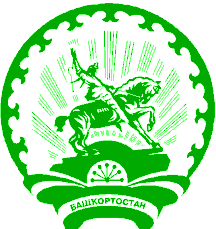 ул. Северная,8,с.Новоаптиково, Ишимбайский район,Республика Башкортостан453222Тел.; 8(34794) 72-631, факс 72-631.Е-mail: sairansp@rambler.ru№п/пНаименование мероприятийСроки исполненияОтветственные исполнения12341Проведение сходов граждан об участии сельского поселения  в конкурсе «Трезвое село-2023 года» май2023 г.Орг.комитет, Администрация СП, общест.организации 2Проведение встречи (беседы с индивидуальными предпринимателями  сельского поселения, реализующими алкогольную продукцию и табак о сокращении и о дальнейшем  прекращении реализации алкоголя и табака май 2023 г.Администрация СП, орг. комитет  Изготовление и размещение баннеров, щитов, плакатов, стендов, уголков здоровья, досок вопросов и ответов, бюллетеней, посвященных здоровому образу жизни, развитию физкультуры, спорта, молодежного туризма В течение годаВ течение годаАдминистрация СП, руководители бюджетных учреждений, орг.комитетПоказ видеороликов, посвященных здоровому образу жизни, развитию физкультуры, спорта и молодежному туризмуежемесячноОрг.комитет Администрация СП, руководители учреждений образования и культуры, заведующие  ФАППроведение декадников, недель, дней здоровьяОрг.комитет Администрация СП, руководители учреждений образования и культуры, заведующие  ФАП6Проведение массовых мероприятий антиалкогольного содержания, приуроченные к календарным датам и тематическим акциям_- Конкурсно-игровая программа «Светлый праздник-Рождество»- Участие на районном фестивале народного творчества- Театрализованное представление «Масленица–блинница скоморошья подружница»- Ко Дню памяти воинов-интернационалистов в России. Встреча учащихся с воинами-интернационалистами «Из пламени Афганистана»- Конкурсно-музыкальная программа ко Дню 8-Марта «Любимые наши женщины»-Мероприятия,                   посвященные празднованию Дня Победы «День нашей гордости и боли»- концерт- чествование ветеранов и защитников тыла;- Воспитательный час, посвященная всемирному  Дню без табака «Не пробовать, не начинать»- Последний звонок «Здравствуйте, каникулы!»- Тематический вечер ко Дню борьбы против наркотиков «Молодежь против наркотиков»- Вечер отдыха, посвященный Дню молодежи «Мы – молодость планеты»- Беседа о профилактике алкоголя «Жизнь без алкоголя»- Познавательный час «На краю пропасти» - мероприятие по предупреждению пьянства- Диско-дочь «Прощай -лето»- Тематическая дискотека «Земля – наш общий дом» к международному Дню мира- Экологическая игра «Ключ от старого леса»- Праздничный концерт «День добра и уважения», посвященный всемирному Дню пожилых- Театрализованное представление «Краски осени»- Праздник родословной «Шежере байрамы»- Познавательный час «Суд над вредными привычками» по предупреждению пьянства, табакокурения и наркомании.- Детский утренник  «У Новогодней елки»В течение годаАдминистрация СП, руководители учреждений образования и культуры, заведующие  ФАП, орг.комитет7Проведение в образовательных учреждениях сельского поселения родительских собраний, классных часов, уроков здоровья по формированию здорового образа жизни учащихся с использованием наглядных агитационных материалов, демонстрацией видеофильмов и слайдов. В течение   учебного годаАдминистрация СП, руководители школ, заведующие библиотеками. Родительские комитеты8Организация и проведение лекций, бесед, тематических вечеров, семинаров, для населения с приглашением участкового инспектора, посвященных пропаганде здорового образа жизни, профилактике наркомании, алкоголизма, табакокуренияВ течение годаАдминистрация СП, руководители школ, заведующие библиотеками, Женсовет9Работа с гражданами, производящими и злоупотребляющими алкоголем:а) подготовка списков;б) индивидуальные беседы с участием религиозных деятелей;в) рейды по домам граждан, занимающимися самогоноварением и его реализацией;г) содействие в кодировании желающих избавиться от употребления алкоголя и табака.В течение годаАдминистрация СП,Общественные организации  10Проведение праздников «Весны и труда»,   Дня Победы в ВОВ, «Сабантуя-2023»  без употребления алкоголя.Май-июнь 2023Администрация СП, учреж. образования,учреж. культуры, женсовет